ABSTRAKPENGEMBANGAN MEDIA PUZZLE BERGAMBAR BERORIENTASI PROBLEM BASED LEARNING  PADA  TEMA CITA-CITAKU KELAS IV SDDWIKA FIRA YULANDANPM. 181434027Penelitian ini bertujuan untuk: (1) menghasilkan media pembelajaran Puzzle Bergambar berorientasi PBL pada tema Cita-Citaku di kelas IV SD, (2) mengetahui kelayakan media pembelajaran Puzzle Bergambar berorientasi PBL pada tema Cita-Citaku di kelas IV SD. Penelitian ini merupakan jenis penelitian Research and Development (R&D) dengan model 4D yang dikembangkan oleh Thiagarajan (1974) yang mencakup empat langkah yaitu: tahapan define (pendefinisian), design (perancangan), development (pengembangan), disseminate (penyebaran). Tetapi penelitian ini hanya membatasi sampai tiga tahapan saja yaitu hanya sampai tahap development (pengembangan). Subjek dalam penelitian ini adalah validator ahli materi, ahli media dan ahli pembelajaran. Instrumen yang digunakan untuk mengumpulkan data adalah angket. Teknik analisis data yang digunakan yaitu teknik analisis deskriptif kualitatif. Penelitian ini menghasilkan produk berupa Puzzle Bergambar pada pembelajaran tematik. Berdasarkan hasil validasi oleh ahli media, materi dan ahli pembelajaran bahwa media Puzzle Bergambar layak digunakan sebagai media pembelajaran untuk siswa kelas IV SD.Kata Kunci: Media Pembelajaran, Puzzle Bergambar, Problem Based Learning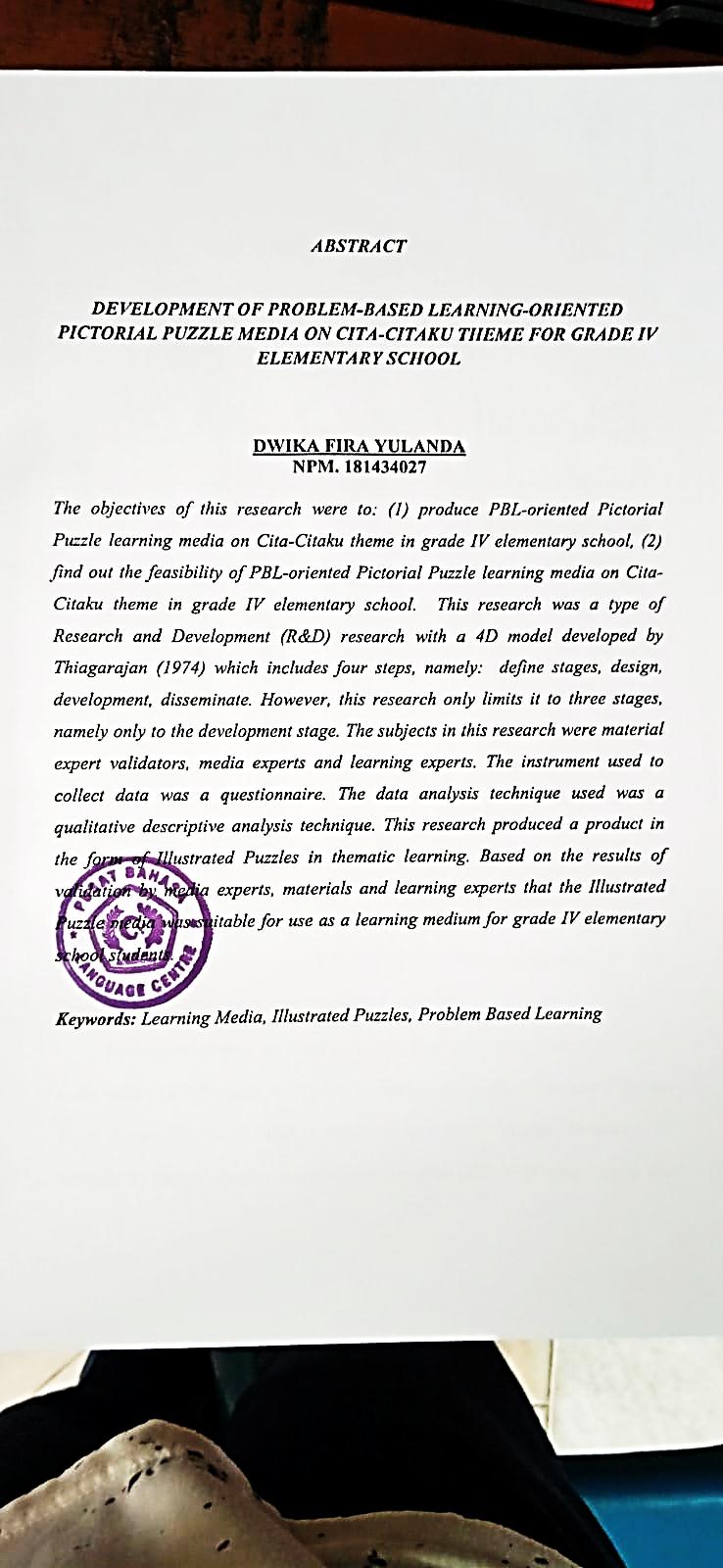 